Name:  _________________________________	____		Date: _______________________								Class: ____________Virus Quiz Label the parts of the virus below.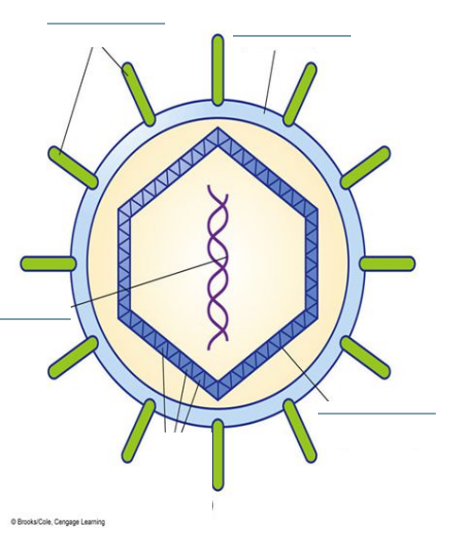 Which one of these is not a way to prevent yourself from contracting the flu virus:        Being around an infected personWashing your handsDisinfecting surfacesSneezing into a tissue Which is more common the flu virus or Ebola? What is the capsid?		A virus has genetic material of either___________ or _________ but never both. True or False: Viruses can replicate on their own. 	An active virus is in the ______________________________ cycle.	A latent virus is in the ________________________________ cycle.	Give an example of a lytic virus.	Name three symptoms that flu and Ebola have in common.		